INFORMATIVNÍ ZPRÁVAMěsto Plzeň vydává svůj sportovní kalendář pro rok 2018 s portréty známých plzeňských sportovců, a to v počtu 500 ks.Kalendář obsahuje portréty známých a významných sportovců plzeňského regionu Martina Straky, Romana Kreuzigera, Kateřiny Emmons, Karla Davídka, Michaela Krmenčíka, Andrey Hlaváčkové, Jana Šefla, Filipa Jíchy, Davida Křížka, Lenky Bernardové, Jana Řehuly a Kateřiny Skypalové. Celkem 12 snímků osobností pořídil Josef Adlt, plzeňský sportovec a fotograf. Účelem vydání sportovního kalendáře je finanční podpora ze strany města Plzně a aktivních sportovců, neboť zisk z prodeje kalendáře bude věnován Nadačnímu fondu západočeských olympioniků. Ten vznikl v roce 2011 a jeho trvalým cílem je podporovat západočeské sportovce, kteří v minulosti dokázali reprezentovat československé barvy na olympijských hrách, mistrovstvích světa, mistrovstvích Evropy či jiných světových soutěžích, a to bez jakéhokoliv nároku na finanční odměnu, která by je do budoucnosti nějakým způsobem zabezpečila. Nadační fond tak pomáhá výhradně sportovcům, kteří jsou již v seniorském věku a dnes žijí na hraně sociálních jistot.Za cenu 299 Kč bude kalendář o rozměru A2 v prodeji v rámci adventních trhů na náměstí Republiky ve zvonici, a to od pátku 15. prosince do neděle 17. prosince 2017, dále pak 
v informačním centru na náměstí Republiky.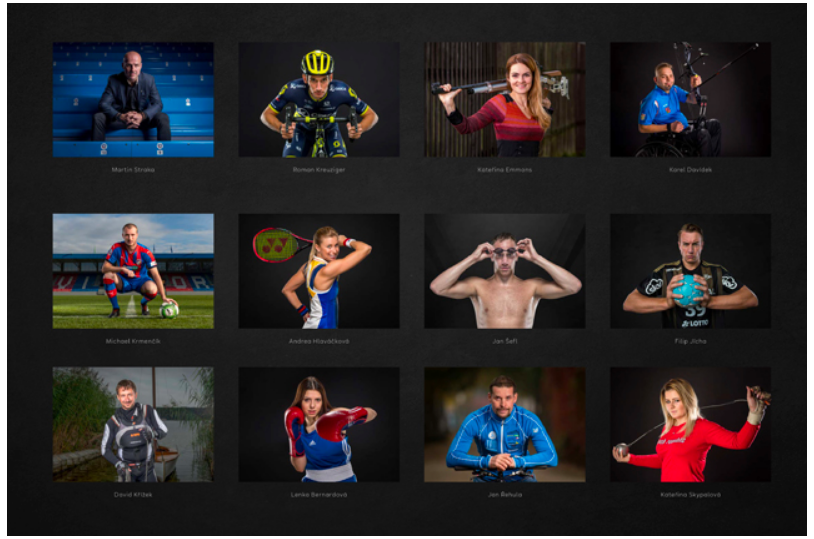 Zastupitelstvo města Plzně:14. prosince 2017 RaDCH/1Předloženo na stůl!Ve věci:Vydání sportovního kalendáře na rok 2018Zprávu předkládá:Petr Chvojka, člen RMP Zprávu zpracovala dne:13. prosince 2017Š. Kyklhornová, SPORT MMPIng. Štěpánka Vrbová, ekonomka ÚSO MMPSchůze ZMP se zúčastní:Petr Chvojka, člen RMPředitelka ÚSO MMP Obsah zprávy projednán s:PhDr. Helenou Knížovou,ředitelkou ÚSO MMPsouhlasí 